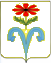 АДМИНИСТРАЦИЯ МАЯКСКОГО СЕЛЬСКОГОПОСЕЛЕНИЯ ОТРАДНЕНСКОГО РАЙОНА ПОСТАНОВЛЕНИЕот 01.06.2023                                                                                                 № 19п.МаякОб оценке результатов профессиональной деятельности работников Муниципального казённого учреждения культуры «Социально-культурное объединение Маякского сельского поселения Отрадненского района»             В соответствии с Указом Президента Российской федерации от 7 мая 2012 г №597 «О мероприятиях по реализации государственной социальной политики» работников муниципального казённого учреждения культуры «Социально-культурное объединение Маякского сельского поселения Отрадненского района»                          п о с т а н о в л я ю: Внести изменения в постановление администрации Маякского сельского поселения Отрадненского района от 6 марта 2018 года №20 «Об оценке результатов профессиональной деятельности работников Муниципального казённого учреждения культуры «Социально –культурное объединение Маякского сельского поселения Отрадненского района».   Критерии оценки на установление поэтапного повышения оплаты труда сотрудников МКУК «СКО  Маякского сельского поселения Отрадненского района» издать в новой редакции;           2.Показатели эффективности и качества труда для определения размеров стимулирующих выплат работникам Муниципального казённого учреждения культуры «Социально-культурное объединение Маякского сельского поселения Отрадненского района» (приложение №1 и приложение №2)           3. Постановление вступает в силу со дня его подписания.Глава Маякского сельскогопоселения Отрадненского района                                                   А.М.Бардаков___________________________________________________________________Проект подготовлен и внесен:Директор МКУК «СКО Маякского сельского поселения Отрадненского района»                           М.Г.Киселева                                                                                                   Приложение №1                                                    к постановлению администрации Маякского сельского поселения Отрадненского районаот 31.03.2021 № 22Показатели эффективности и результативности деятельности библиотекаряПоказатели эффективности и результативности деятельности экономист по договорной и претензионной работеПоказатели эффективности и результативности деятельности культорганизатора Показатели эффективности и результативности деятельности директораПоказатели эффективности и результативности деятельности кочегараПоказатели эффективности и результативности деятельности уборщицы служебных помещений                                                                                                                                                              Приложение №2  К постановлению администрации Маякского сельского поселения Отрадненского района От 24.03.2021 г. № 22Оценка результатов профессиональной деятельности культорганизатора Итого 400баловПредседатель комиссии _________	Оценка результатов профессиональной деятельности экономист по договорной и претензионной работе        Итого 400балов : председатель комиссии___________________________________Оценка результатов профессиональной деятельности библиотекаряИтого 300 баловПредседатель комиссии:____________________________________Оценка результатов профессиональной деятельности директораИтого:450 баловПредседатель комиссии ______________					Оценка результатов профессиональной деятельности  уборщицы  служебных помещенийИтого    300баловПредседатель комиссии ______________                            Оценка результатов профессиональной деятельности кочегараИтого 300балловПредседатель комиссии	ОтделКритерииКритерииСтимулирующая надбавка за интенсивность и высокие результаты работыСтимулирующая надбавка за интенсивность и высокие результаты работыСтимулирующая надбавка за интенсивность и высокие результаты работыУстанавливается всем задействованным в проводимых мероприятиях работникамРазмер надбавки до 100%Размер премии по решению комиссии.Непосредственная организация и проведения выставок, семинаров, презентаций и других массовых мероприятий. Подготовка и предоставление тематических материалов для сопровождения и проведения различных мероприятий(в том числе и внеплановых)выступление творческих коллективов за пределами поселения, высокий профессиональный уровень,мастерство.Хозяйственное обслуживание и обеспечение всеми необходимыми материалами.Техническое сопровождение мероприятия; обеспечения его проведения без сбоя. Финансово-экономическое обеспечение проведения мероприятий.Участие в создании повышении положительного имиджа учреждения в средствах массовой информации. Участие в общественно-значимой работе вне прямых должностных обязанностей.Общее руководство организации и проведением мероприятийНепосредственная организация и проведения выставок, семинаров, презентаций и других массовых мероприятий. Подготовка и предоставление тематических материалов для сопровождения и проведения различных мероприятий(в том числе и внеплановых)выступление творческих коллективов за пределами поселения, высокий профессиональный уровень,мастерство.Хозяйственное обслуживание и обеспечение всеми необходимыми материалами.Техническое сопровождение мероприятия; обеспечения его проведения без сбоя. Финансово-экономическое обеспечение проведения мероприятий.Участие в создании повышении положительного имиджа учреждения в средствах массовой информации. Участие в общественно-значимой работе вне прямых должностных обязанностей.Общее руководство организации и проведением мероприятийСтимулирующая надбавка за качество выполняемых работСтимулирующая надбавка за качество выполняемых работСтимулирующая надбавка за качество выполняемых работВсем категориям работников                 10%                  15%         Ученая степень кандидата наук (со дня принятия решения ВАК России о выдаче диплома) или имеющим почетное звание «Заслуженный» Знание и использование в работе одного и более иностранных языков.Ученая степень кандидата наук (со дня принятия решения ВАК России о выдаче диплома) или имеющим почетное звание «Заслуженный» Знание и использование в работе одного и более иностранных языков.Стимулирующая надбавка за интенсивность и высокие результаты работы ,премирование по итогам работы(за месяц, квартал, год) за счет экономии фонда заработной платы и от приносящей доходы деятельностиСтимулирующая надбавка за интенсивность и высокие результаты работы ,премирование по итогам работы(за месяц, квартал, год) за счет экономии фонда заработной платы и от приносящей доходы деятельностиСтимулирующая надбавка за интенсивность и высокие результаты работы ,премирование по итогам работы(за месяц, квартал, год) за счет экономии фонда заработной платы и от приносящей доходы деятельностиВсем категория работников; размер премии на усмотрение комиссии3.1.Инициатива, творчества и применение в работе современных форм и методов организации труда.3.2. добросовестное выполнение работником должностных обязанностей.3.3. Перевыполнение плановых показателей деятельности библиотек: книговыдача, библиографические справки, не менее 10 выездов с оказанием методической помощи и изданий , а также по иной приносящей доход деятельности: проведение платных мероприятий посещение на них.3.4.участие в выполнении важных работ и мероприятий.3.5. качественная подготовка и своевременная сдача отчётности 3.6.  снижение численности должников (возврат книг). 3.7. выполнение или перевыполнение плановых показателей по посещаемости мероприятий .книга выдачи.3.8. организация выставок.3.9. наличие письменных или устных благодарностей стороны пользователей библиотек и учреждения.3.10. творческий подход при составлении информационных материалов для Интернет ресурсов библиотеки3.11. положительный результат оказания методической помощи ,консультаций ,выездов.3.12. своевременное составление бюджетных и внебюджетных смет и расшифровок к ним.3.13. целевое расходование бюджетных средств .3.14. прогнозирование расходов бюджетных средств.3.15. исполнение учреждением финансовых обязательств (план по платным услугам ).3.16. составление сводных таблиц по расходу бюджетных средств .3.17. своевременное предоставление документов на оплату.3.18. бесперебойная работа программного обеспечения, используемого в учреждении и деятельности библиотек.3.19. бесперебойная работа компьютеров и отдельных устройств оборудования ,используемого в учреждении и деятельности библиотеки.3.20. соблюдение графиков проведения ремонтных работ, обучение специалиста всех уровней по охране труда, пожарной безопасности и оказание первой медицинской помощи.3.21. выполнение порученной работы связанной с обеспечением рабочего процесса, или уставной деятельности учреждения.3.22. своевременное ведение кадрового и административного делопроизводства.3.23.соблюдение сроков предоставления  документов.3.24. формирование и подача заявок на приобретение периодических изданий (журналы, газеты) и книг для комплектования библиотечных фондов, компьютерного оборудования.3.25. работа без жалоб и нареканий.3.26. положительная оценка санитарного состояния учреждения, отсутствие замечаний со стороны посетителей.3.27. содержание закреплённого участка в надлежащем санитарном состоянии.3.1.Инициатива, творчества и применение в работе современных форм и методов организации труда.3.2. добросовестное выполнение работником должностных обязанностей.3.3. Перевыполнение плановых показателей деятельности библиотек: книговыдача, библиографические справки, не менее 10 выездов с оказанием методической помощи и изданий , а также по иной приносящей доход деятельности: проведение платных мероприятий посещение на них.3.4.участие в выполнении важных работ и мероприятий.3.5. качественная подготовка и своевременная сдача отчётности 3.6.  снижение численности должников (возврат книг). 3.7. выполнение или перевыполнение плановых показателей по посещаемости мероприятий .книга выдачи.3.8. организация выставок.3.9. наличие письменных или устных благодарностей стороны пользователей библиотек и учреждения.3.10. творческий подход при составлении информационных материалов для Интернет ресурсов библиотеки3.11. положительный результат оказания методической помощи ,консультаций ,выездов.3.12. своевременное составление бюджетных и внебюджетных смет и расшифровок к ним.3.13. целевое расходование бюджетных средств .3.14. прогнозирование расходов бюджетных средств.3.15. исполнение учреждением финансовых обязательств (план по платным услугам ).3.16. составление сводных таблиц по расходу бюджетных средств .3.17. своевременное предоставление документов на оплату.3.18. бесперебойная работа программного обеспечения, используемого в учреждении и деятельности библиотек.3.19. бесперебойная работа компьютеров и отдельных устройств оборудования ,используемого в учреждении и деятельности библиотеки.3.20. соблюдение графиков проведения ремонтных работ, обучение специалиста всех уровней по охране труда, пожарной безопасности и оказание первой медицинской помощи.3.21. выполнение порученной работы связанной с обеспечением рабочего процесса, или уставной деятельности учреждения.3.22. своевременное ведение кадрового и административного делопроизводства.3.23.соблюдение сроков предоставления  документов.3.24. формирование и подача заявок на приобретение периодических изданий (журналы, газеты) и книг для комплектования библиотечных фондов, компьютерного оборудования.3.25. работа без жалоб и нареканий.3.26. положительная оценка санитарного состояния учреждения, отсутствие замечаний со стороны посетителей.3.27. содержание закреплённого участка в надлежащем санитарном состоянии.Стимулирующая надбавка за интенсивность и высокий результат работы, премия  за выполнение особо важных и срочных работ за счёт экономии фонда заработной платы и от приносящей доходы деятельностиСтимулирующая надбавка за интенсивность и высокий результат работы, премия  за выполнение особо важных и срочных работ за счёт экономии фонда заработной платы и от приносящей доходы деятельностиСтимулирующая надбавка за интенсивность и высокий результат работы, премия  за выполнение особо важных и срочных работ за счёт экономии фонда заработной платы и от приносящей доходы деятельностиВсем категориям работников, размер премии на усмотрение комиссии4.1Качество и оперативность выполненных заданий 4.2. выполнение важной или срочной работы согласно обязанностям и вне прямых должностных обязанностей.4.3. подготовка сложных, важных  и срочных документов (формы бухгалтерской. Управленческой, кадровой и другой отчётности).4.4. оперативное реагирование на  изменения нормативной документации всех уровней.4.1Качество и оперативность выполненных заданий 4.2. выполнение важной или срочной работы согласно обязанностям и вне прямых должностных обязанностей.4.3. подготовка сложных, важных  и срочных документов (формы бухгалтерской. Управленческой, кадровой и другой отчётности).4.4. оперативное реагирование на  изменения нормативной документации всех уровней.Стимулирующая надбавка за интенсивность и высокие результаты работы премия за качество выполняемых работ за счёт экономии фонда заработной  платы и от приносящей доходы деятельностиСтимулирующая надбавка за интенсивность и высокие результаты работы премия за качество выполняемых работ за счёт экономии фонда заработной  платы и от приносящей доходы деятельностиСтимулирующая надбавка за интенсивность и высокие результаты работы премия за качество выполняемых работ за счёт экономии фонда заработной  платы и от приносящей доходы деятельностиВсем категориям работников в размере до 5 окладов5.1.поощрение Президентом Р.Ф ,Правительством Р.Ф. главой  администрации (губернатором) Краснодарского края.5.2. присвоение почётных званий Р.Ф. и Краснодарского края, награждение знаком отличия Р.Ф.5.3. награждение орденами и медалями Р.Ф. и Краснодарского края.5.4. награждение почётной грамотой Министерства культуры Р.Ф.5.1.поощрение Президентом Р.Ф ,Правительством Р.Ф. главой  администрации (губернатором) Краснодарского края.5.2. присвоение почётных званий Р.Ф. и Краснодарского края, награждение знаком отличия Р.Ф.5.3. награждение орденами и медалями Р.Ф. и Краснодарского края.5.4. награждение почётной грамотой Министерства культуры Р.Ф.Стимулирующая надбавка за интенсивность и высокие результаты работы, персональный повышающий коэффициент за счёт бюджетных средств и иной приносящей доход  деятельностиСтимулирующая надбавка за интенсивность и высокие результаты работы, персональный повышающий коэффициент за счёт бюджетных средств и иной приносящей доход  деятельностиСтимулирующая надбавка за интенсивность и высокие результаты работы, персональный повышающий коэффициент за счёт бюджетных средств и иной приносящей доход  деятельностиУстанавливается всем категориям работниковУстанавливается всем категориям работников6.1.высокий уровень профессиональной подготовки.6.2. обеспечение качественного технического  оснащения учреждения6.3. обеспечение качественного санитарного состояния здания и территории прилегающей к нему6.4. исполнительскую дисциплинуПоказателиПрисвоенный ранг-Показатели эффективности-Показатели эффективности1. Выполнение плановых показателей на своем участке работыкниговыдачапосещенийчитателей12.Творческая активность в работе: качественное оформление выставок, мероприятий, внедрение инновационных методов работы, повышение квалификации, курсов, мастер-класс1- Показатели результативности1 .Выполнение качественных мероприятий, активное участие в ОТ и ПБ.12.Ведение кружков23.Достоверность ведения учета2ПоказателиПрисвоенный рангПрисвоенный ранг-Показатели эффективности-Показатели эффективности-Показатели эффективности1. Выполнение плановых показателей (муниципального задания)1. Выполнение плановых показателей (муниципального задания)12. Своевременное и полное составление и предоставление отчетности,- отсутствие замечаний к составлению проекта бюджета учреждения на очередной год(муниципального задания)2. Своевременное и полное составление и предоставление отчетности,- отсутствие замечаний к составлению проекта бюджета учреждения на очередной год(муниципального задания)13.Наличие системы учета и анализа полученной информации,- использование в работе информационно- правовых, справочных электронных систем3.Наличие системы учета и анализа полученной информации,- использование в работе информационно- правовых, справочных электронных систем2- Показатели результативности- Показатели результативности1 .Кассовое исполнение бюджетных ассигнований учреждения в отчетном финансовом году не менее 100%- Рациональное использование денежных средств1 .Кассовое исполнение бюджетных ассигнований учреждения в отчетном финансовом году не менее 100%- Рациональное использование денежных средств22.отсутствие роста просроченной и кредиторской за должности и отсутствие дебиторской за должности2.отсутствие роста просроченной и кредиторской за должности и отсутствие дебиторской за должности13. Достоверность и своевременность предоставления отчетности, информаций и сведений3. Достоверность и своевременность предоставления отчетности, информаций и сведений2ПоказателиПрисвоенный ранг-Показатели эффективности-Показатели эффективности1. Выполнение плановых показателей по количеству проведенных культурно-массовых мероприятий, по количеству формирований,12. Качество и сроки исполнения приказов по профилю деятельности23.Творческая активность в работе: -освещение деятельности в СМИ -высокий уровень подготовки и проведения мероприятий,-участие в конкурсах, фестивалях... -повышение квалификации, курсов, мастер- класс...- участие в мероприятиях по ОТ и ПБ, жизни коллектива1- Показатели результативности1.Выполнение плановых показателей по количеству участников культурно- массовых мероприятий, количество участников формирований,12.Достоверность и своевременность предоставления отчетно- плановой документации, информаций и сведений2ПоказателиПрисвоенный ранг-Показатели эффективности-Показатели эффективности1. Выполнение плановых показателей (муниципального задания) по количеству проведенных культурно- массовых мероприятий12. Улучшение материально - технической базы учреждения (проведение ремонтных работ, устранение нарушений противопожарной безопасности, благоустройство прилегающей территории, приобретение оргтехники, приобретение профессиональной аппаратуры, приобретение сценических костюмов, наличие и развитие информационного сайта)23.Организация и проведение мероприятий направленных на повышение авторитета и имиджа учреждения1- Показатели результативности1.Выполнение плановых показателей (муниципального задания) по количеству участников культурно- массовых мероприятий12.Рациональное использование денежных средств23. Достоверность и своевременность предоставления отчетно- плановой документации, информаций и сведений       1ПоказателиПрисвоенный ранг-Показатели эффективности-Показатели эффективности1. Обеспечение надежной защиты . материальных ценностей от краж , хищений и других преступных посягательств .12. Инициативность в мероприятиях по охране труда и пожарной безопасности , поддержание порядка на территории учреждения..2- Показатели результативности1. Отсутствие краж и других преступных посягательств.12. Активное участие в жизни учреждения в мероприятиях по ОТ и ПБ2ПоказателиПрисвоенный ранг-Показатели эффективности-Показатели эффективности1. Качественно и в сроки исполнение приказов по профилю деятельности12.Качественная уборка помещений и прилегающей территории, поддержание порядка на всей территории учреждения, по озеленению клумб, санитарии2- Показатели результативности1 .Активное участие в жизни учреждения и в мероприятиях по охране труда и ПБ, озеленению, санитарии12.Отсутствие обоснованных жалоб на культуру обслуживания посетителей2Ф.1 ставкаИ.1 ставкаО.1 ставка               показателиНормативное(плановое)значениеОписание возможных бальных оценокоценкаВес показателяСкорректированнаяоценка- показатели эффективности- показатели эффективности- показатели эффективности- показатели эффективности- показатели эффективности- показатели эффективности1. Количественное ведение кружков,участников в них- платных - бесплатных10010101002.Творческая активность в работе:- активное участие в мероприятиях,-повышение квалификации, курсов, мастер- класс1001010100- показатели результативности1.Постановка качественных номеров, - участие в конкурсах, фестивалях…2. активное участие в жизни учреждения и в мероприятиях по ОТ и ПБ100501051010100503.Достоверность ведение учета5051050Интегральный показатель деятельности4004050400ф.0,5 ставкии.0,5 ставкиО.0,5 ставкиПоказателиНормативное(плановое)значениеОписаниеВозможныхбальныхоценокОценкаВесПоказателяСкорректированнаяоценкаИтого- показатели эффективности- показатели эффективности- показатели эффективности- показатели эффективности- показатели эффективности- показатели эффективности1. Выполнение плановых показателей (муниципального задания)10010101002. Своевременное и полное составление и предоставление отчетности,- отсутствие замечаний к составлению проекта бюджета на очередной год (муниципального задания)10010101003. Наличие системы учета и анализа полученной информации,-использование в работе информационноправовых справочных электронных систем10010101004.Кассовое исполнение бюджетных ассигнований учреждения в отчетном финансовом году не менее 100%1001010100 -Интегральный показатель деятельности400ф.1 ставкаи.1 ставкаО.1 ставкапоказателиНормативное(плановое)ЗначениеОписаниевозможныхбальныхоценокОценкаВеспоказателяСкорректированнаяоценкаИтого- показатели эффективности- показатели эффективности- показатели эффективности- показатели эффективности- показатели эффективности- показатели эффективности1. Выполнение плановых показателей на своем участке работы - книговыдача-посещений-читателей10010101001002.Творческая активность в работе:Качественное оформление выставок,- активное участие в мероприятиях,-внедрение инновационных методов работы, -повышение квалификации, курсов, мастер- класс10010101001003. своевременная сдача отчётности, исполнение О.Т. и    П.Б. П.Б.10010 10  100100- показатели результативности300300300Ф.1,0 ставкиИ.1,0 ставкиО.1,0 ставки               показатели               показателиНормативное(плановое)значениеОписание возможных бальных оценокоценкаВес показателяСкорректированнаяоценка- показатели эффективности- показатели эффективности- показатели эффективности- показатели эффективности- показатели эффективности- показатели эффективности- показатели эффективности1. Выполнение плановых показателей (муниципального задания) по количеству проведенных культурно-массовых мероприятий (единиц)1. Выполнение плановых показателей (муниципального задания) по количеству проведенных культурно-массовых мероприятий (единиц)10010101002.Улучшение материально- технической базы учреждения (проведение ремонтных работ, устранение нарушений противопожарной безопасности, благоустройство прилегающей территории, приобретение оргтехники, приобретение профессиональной аппаратуры, приобретение сценических костюмов, наличие и развитие информационного сайта) (единиц)2.Улучшение материально- технической базы учреждения (проведение ремонтных работ, устранение нарушений противопожарной безопасности, благоустройство прилегающей территории, приобретение оргтехники, приобретение профессиональной аппаратуры, приобретение сценических костюмов, наличие и развитие информационного сайта) (единиц)50510503. Организация и проведение мероприятий направленных на повышение авторитета и имиджа учреждения (единиц)3. Организация и проведение мероприятий направленных на повышение авторитета и имиджа учреждения (единиц)1001010100- показатели результативности- показатели результативности1.Выполнение плановых показателей (муниципального задания) по количеству участников культурно – массовых мероприятий (человек)1.Выполнение плановых показателей (муниципального задания) по количеству участников культурно – массовых мероприятий (человек)501010502.Рациональное использование денежных средств (%)2.Рациональное использование денежных средств (%)50510503. Достоверность и своевременность предоставления отчетно- плановой документации, информаций и сведений (единиц)100510100Интегральный показатель деятельности450450Ф.0,5 ставкиИ.0,5 ставкиО.0,5 ставки               показателиНормативное(плановое)значениеОписание возможных бальных оценокОценкаВес показателяСкорректированнаяоценкаИтого- показатели эффективности- показатели эффективности- показатели эффективности- показатели эффективности- показатели эффективности- показатели эффективности1. Качественно  и в сроки исполнение приказов по профилю деятельности .10010101001002.Качество уборки помещений и прилегающей территории , а также поддержание порядка.505105050- показатели результативности1.Активное участие в жизни учреждения и мероприятиях по санитарии , озеленении  и в мероприятиях по ОТ и ПБ10010101001002.Отсутствие обоснованных жалоб на культуру обслуживания посетителей505105050Интегральный показатель деятельности30030300300ф.2 ставкии.2 ставкиО.2 ставкипоказателиНормативное(плановое)значениеОписаниеВозможныхбальныхоценокОценкаВесПоказателяСкорректированнаяоценкаИтого- показатели эффективности- показатели эффективности- показатели эффективности- показатели эффективности- показатели эффективности- показатели эффективности1. Обеспечение надежной защиты материальных ценностей от краж , хищений и других преступных посягательств .10010101001002.Инициативность в мероприятиях по охране труда и пожарной безопасности , поддержание порядка на территории учреждения..505105050- показатели результативности1 .Отсутствие краж и других преступных посягательств.5051050502. Активное участие в жизни учреждения в мероприятиях по ОТ и ПБ1001010100100Интегральный показатель деятельности30030300300